К ГОРНОЛЫЖНЫМ ТОЧКАМНА ПОЕЗДЕ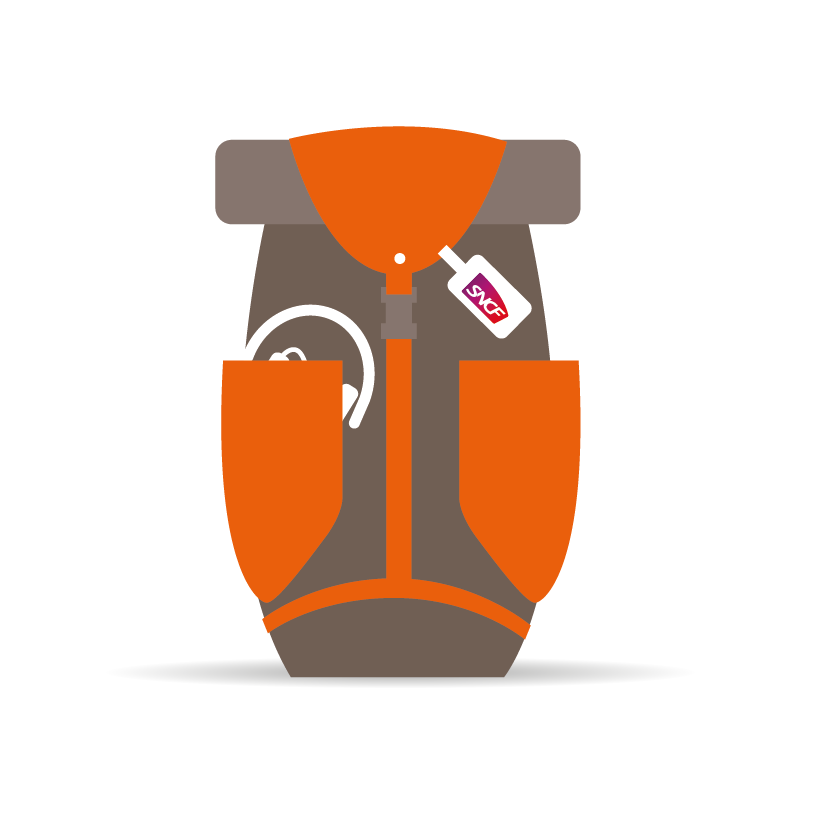 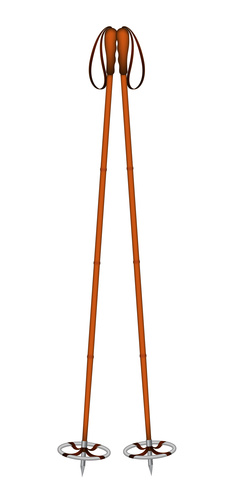 На поезде к горнолыжным точкам ! Хочется в горы ? Voyages-scnf предлагает варианты транспорта на любой вкус до горнолыжных точек Французских и Швейцарских Альп!1.	КАРТА Ж/Д СООБЩЕНИЙ	32.	ПОЕЗДА	53.	5 причин ехать в Альпы на поезде	104.	ТРАНСФЕР ДО ГОРНОЛЫЖНЫХ СТАНЦИЙ	11КАРТА Ж/Д СООБЩЕНИЙ КАРТА СКОРОСТНЫХ ЖЕЛЕЗНОДОРОЖНЫХ СООБЩЕНИЙ ВО ФРАНЦУЗКИХ АЛЬПАХ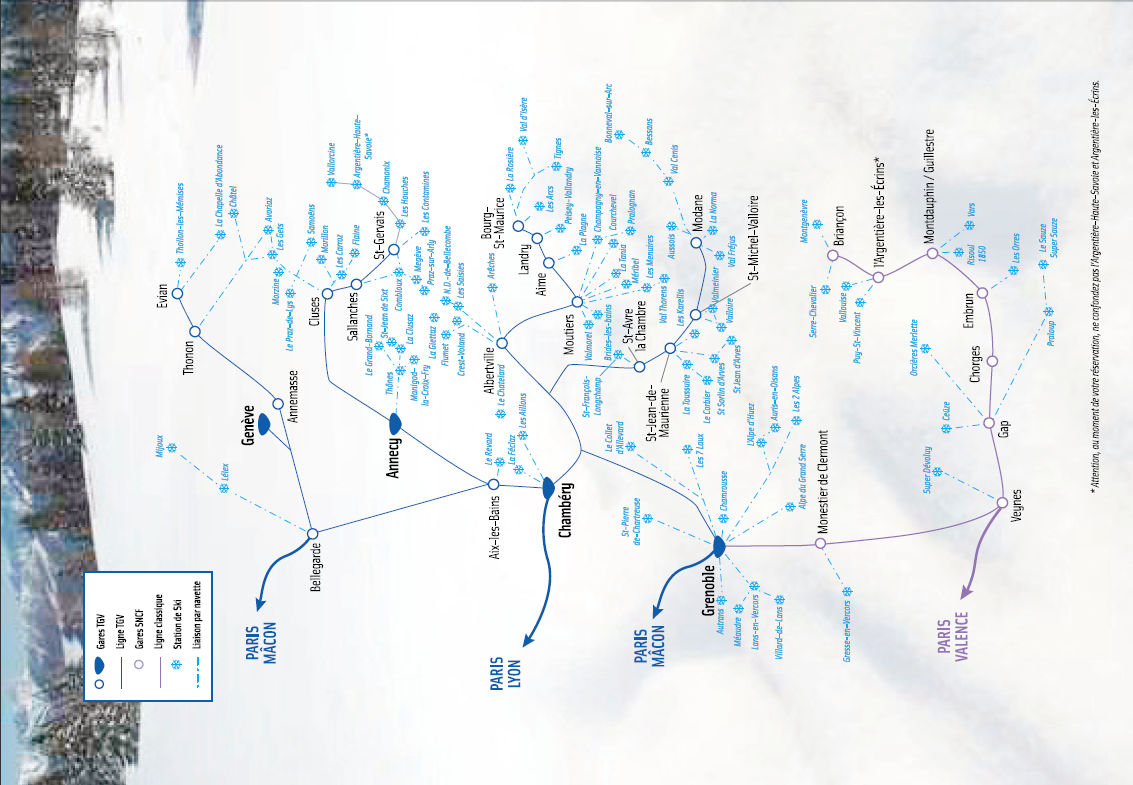 Карта скоростных железнодорожных сообщений в Швейцарских Альпах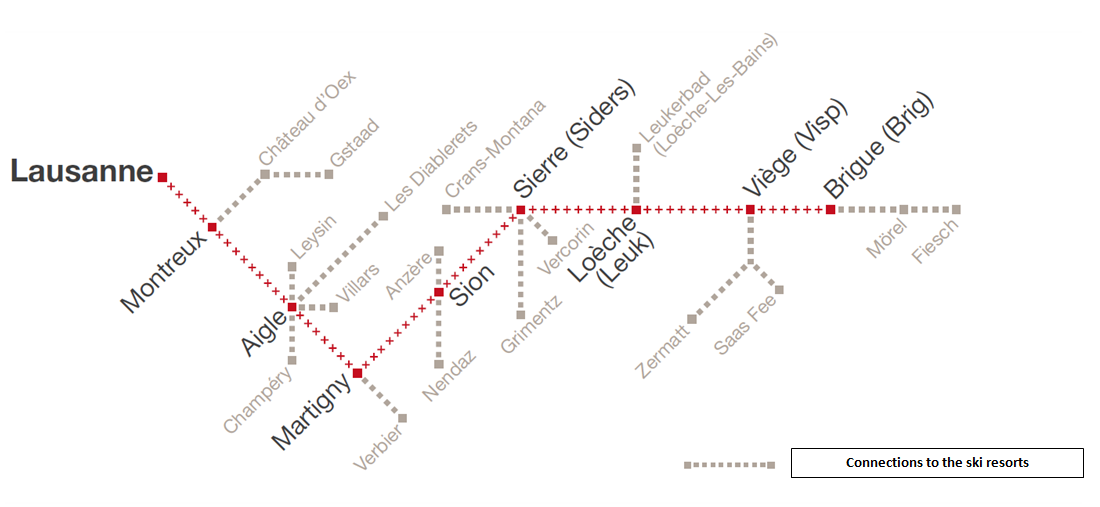 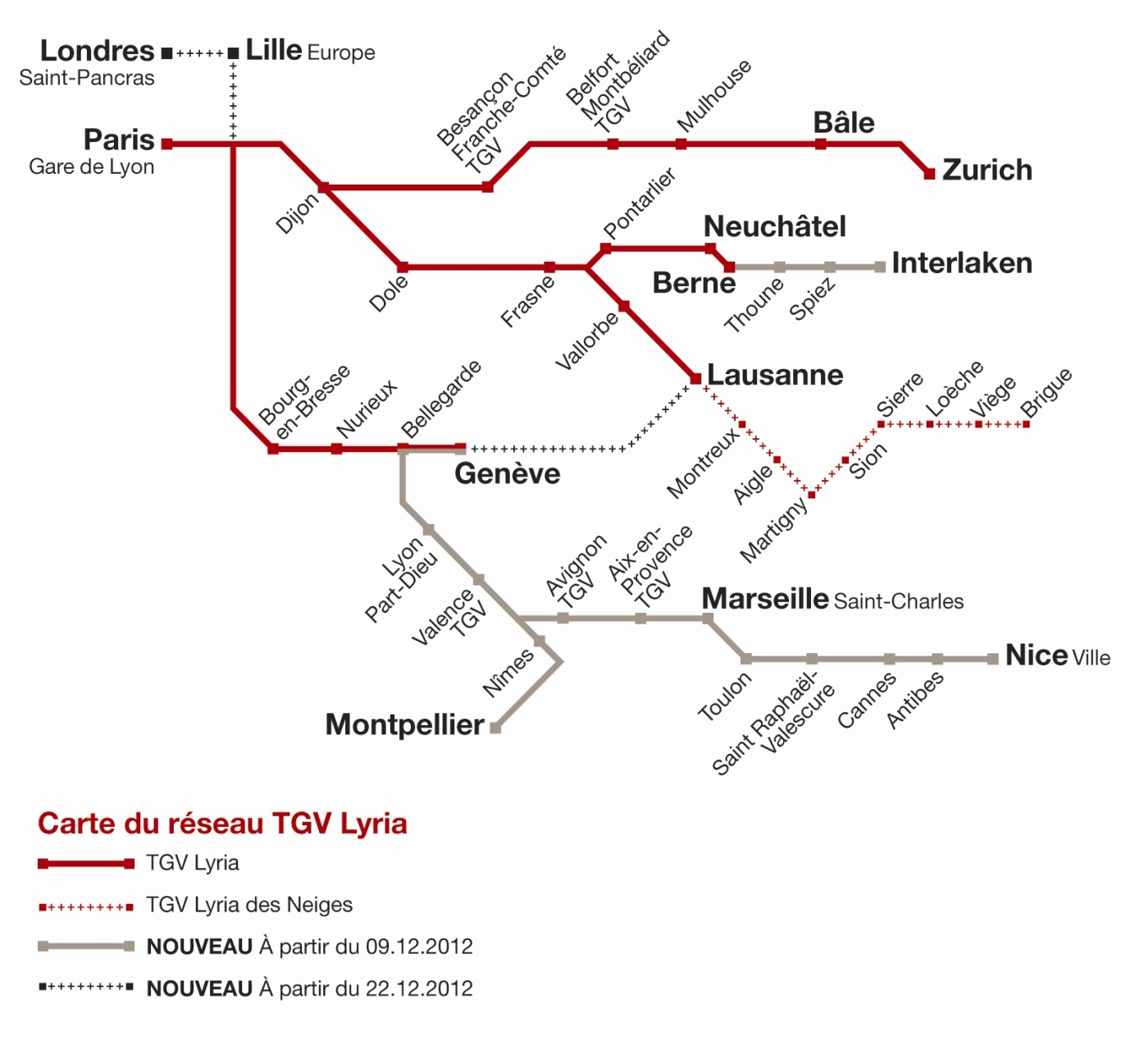 ПОЕЗДАТЖВДо 20 прямых поездов каждую субботу в зимние каникулы (декабрь-январь).До 7 прямых поездов каждую субботу  с февраля по апрель.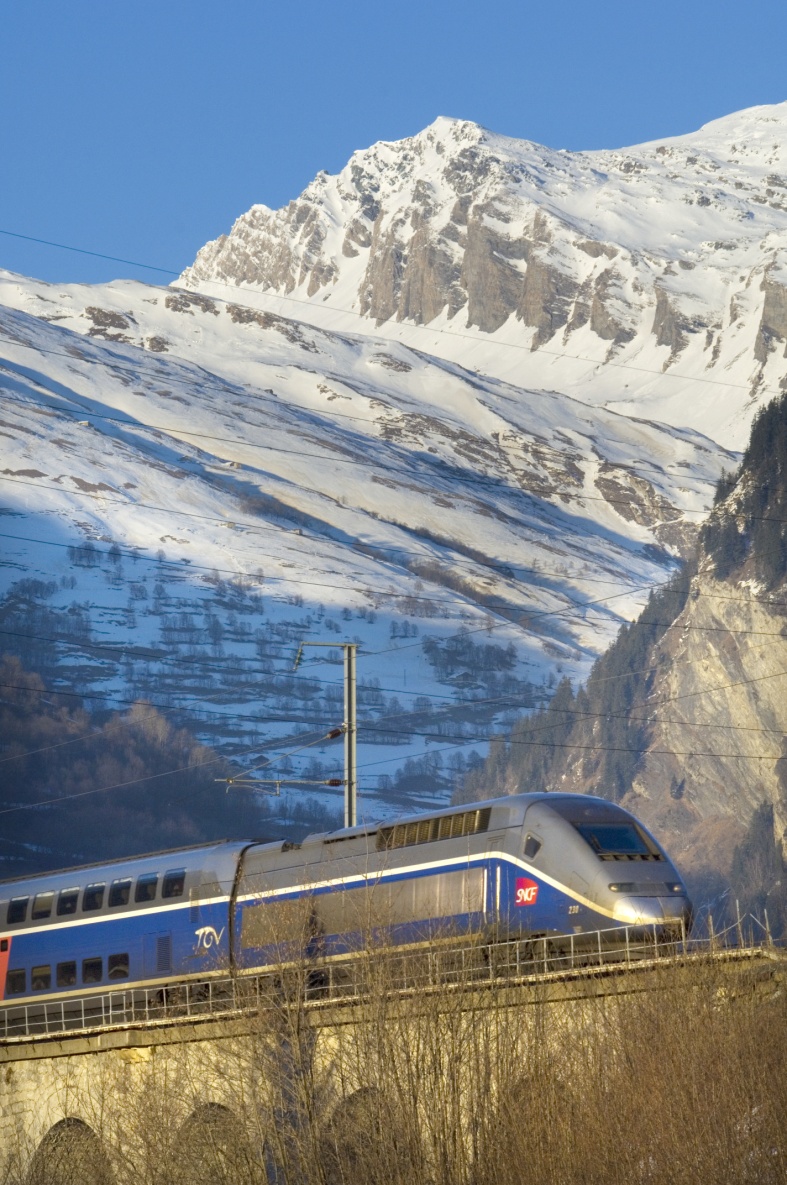 К услугам пассажиров работает вагон-ресторан.ТЖВ Лирия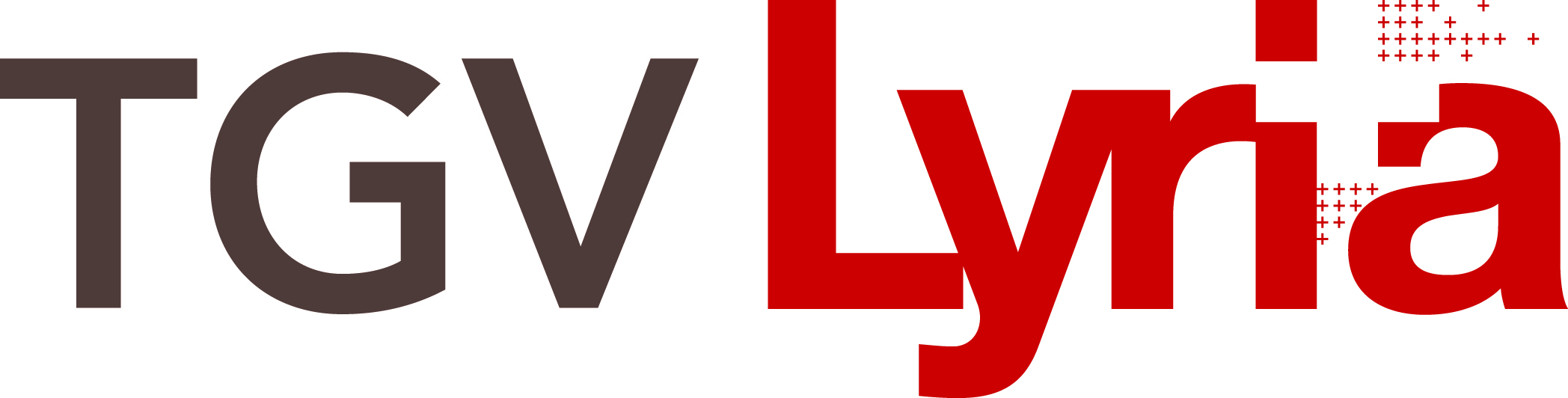 (Париж-Швейцария)  3 прямых поезда по пятницам и в выходные с декабря по апрель.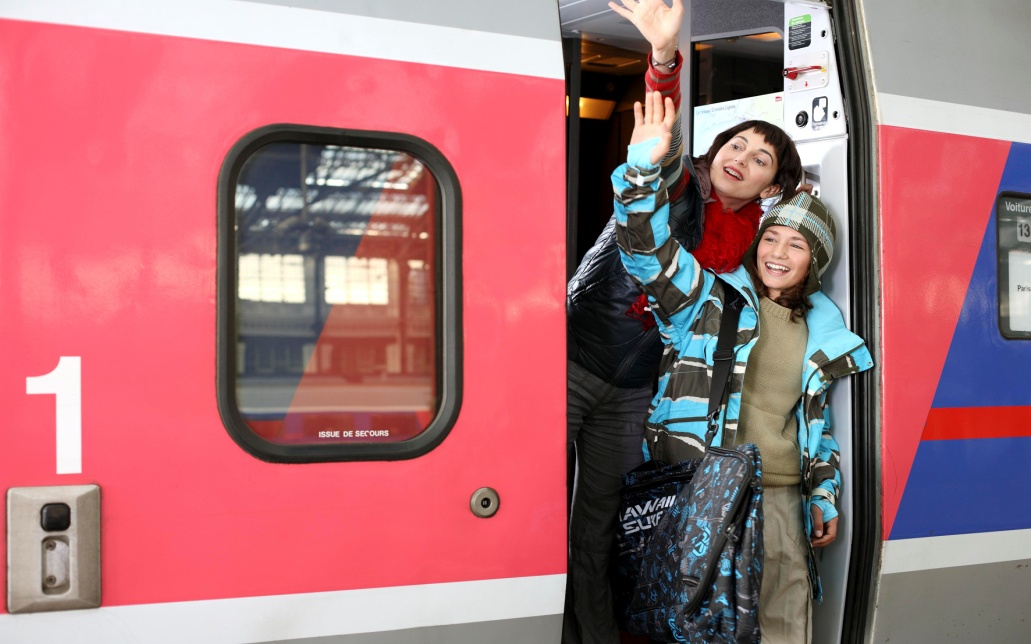 В первом классе предлагаются завтрак, обед или ужин.К услугам пассажиров работает вагон-ресторан.INTERCITÉS Daily night journey in comfortable sleeper compartments.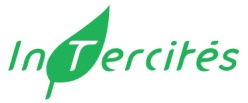 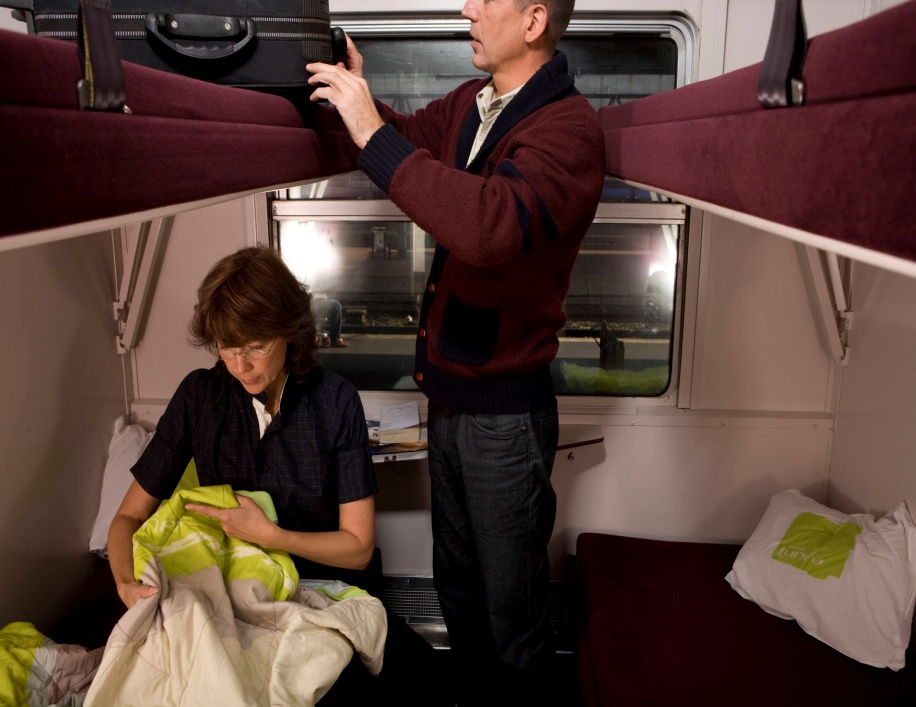 К услугам пассажиров работает вагон-бар с автоматом для продажи прохладительных и горячих напитков, а также ассортимента снэков.ТАЛИС СНЕГ 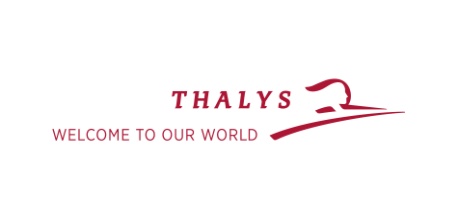 (Бельгия - Французские Альпы)Прямые поезда каждую субботу с середины декабря по конец апреля.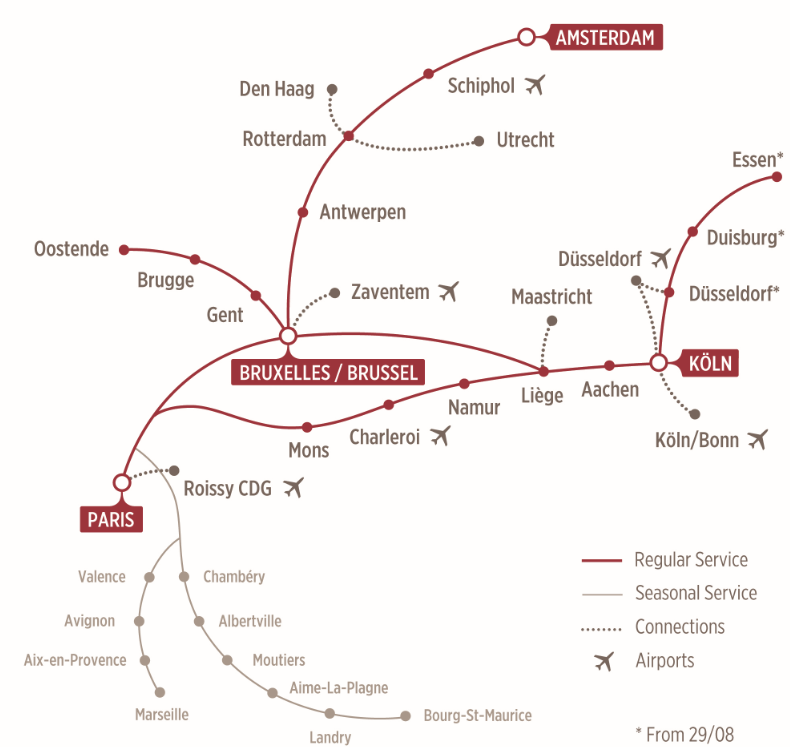 В первом классе предлагаются завтрак, обед или ужин, а также бесплатный беспроводной Интернет.К услугам пассажиров работает вагон-ресторан. ЕВРОСТАР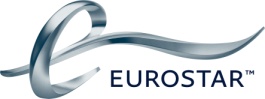 (Лондон - Французские Альпы)Прямые дневные и ночные поезда каждую субботу с середины декабря по середину апреля.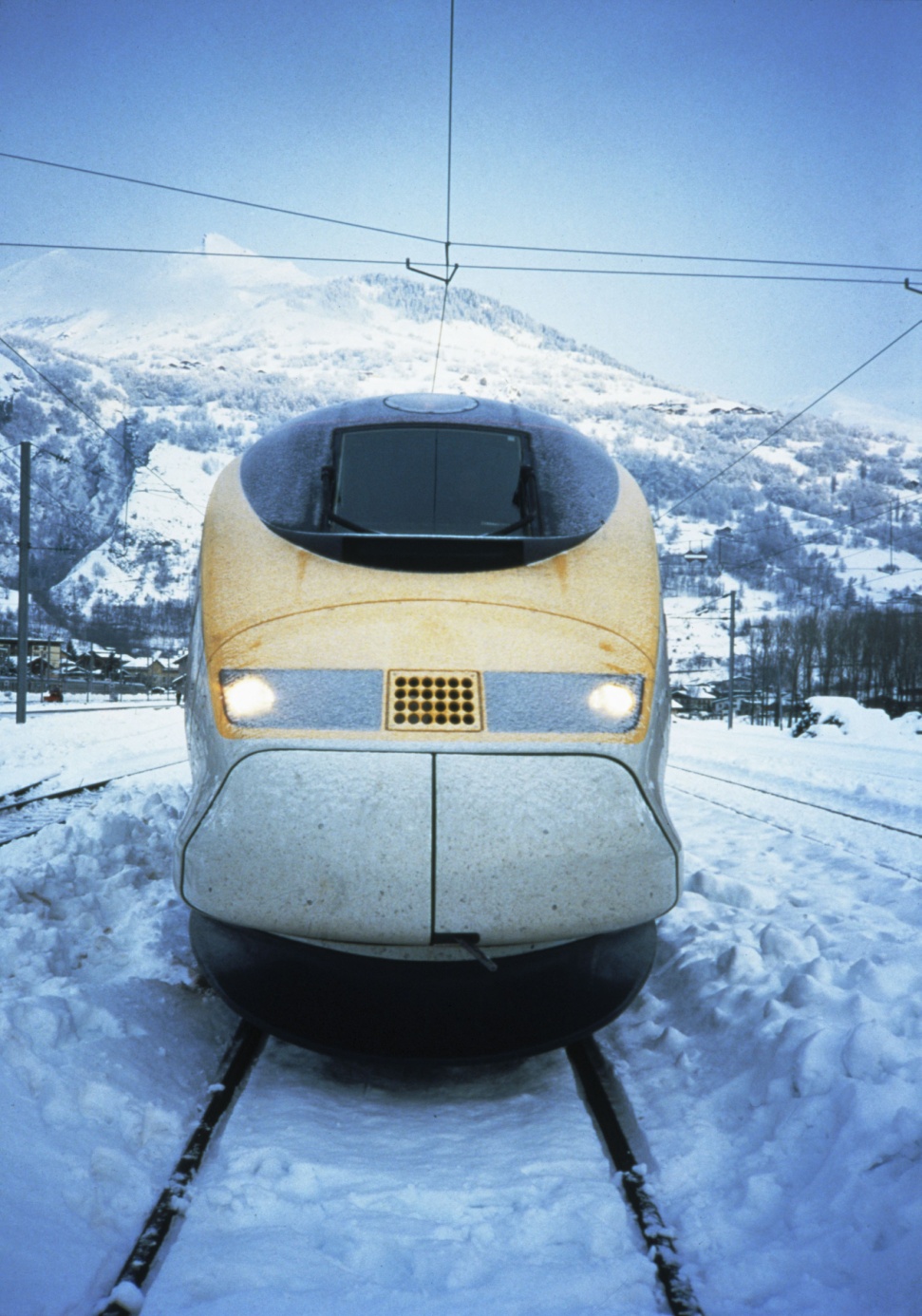 В классе Стандард Премьер предлагаются завтрак, обед или ужин.К услугам пассажиров работает вагон-ресторан.5 причин ехать в Альпы на поездеЖД станции в аэропортахВозможность пересесть на поезд прямо в аэропорту Поезд доставит Вас практически к подножию горнолыжных трасc Без ограничений по весу багажаПровоз горнолыжного снаряжения без всякого стрессаОтдельный багажный вагон в некоторых поездах КомфортноРасслабляющая атмосфераМного свободного пространстваБольшие (панорамные) окнаШирокие кресла Обслуживание на бортуВагон-ресторан, вагон-бар, продажи закусок и напитков с лотков Обслуживание в кресле в 1-м классеВидео-экраны, система развлеченийСпециальные игровые зоны для детей Всегда точно по расписаниюВне зависимости от погодных условийБез пробокУдобное расписание, несколько пар поездов ежедневноБыстро и комфортноТРАНСФЕР ДО ГОРНОЛЫЖНЫХ СТАНЦИЙВо Франции, от железнодорожных вокзалов ходят регулярные автобусы до горнолыжных точек.  Трансфер занимает, как правило, от 20 до 40 минут. Например, от вокзала Мутье до Мерибеля ехать 20 минут, а до Валь Торанса 40 минут. Стоимость трансфера в среднем 25 евро туда-обратно. Проверить расписание и приобрести билет можно ещë будучи в России на сайте http://satobus-alpes.altibus.com/.В Швейцарии, горнолыжные станции соединены с железнодорожными вокзалами сетью пригородных поездов (на практически всех курортах есть ж/д вокзалы), фуникулеров и автобусов. Проверить расписание и приобрести билеты можно на следующих сайтах: http://www.sbb.ch/en/timetable.html, http://www.cie-smc.ch/.